RICHIESTA INSERIMENTO MANIFESTAZIONI	Mod.012021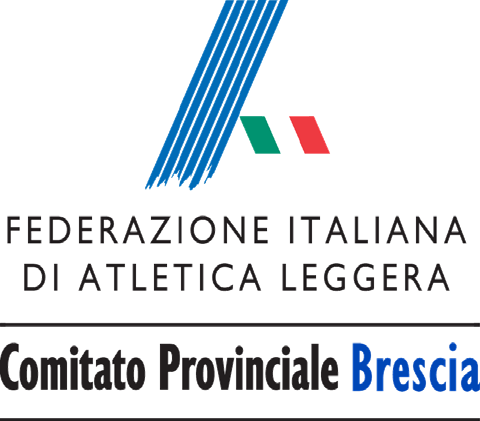 Firma del Presidente della SocietàFirma e timbro del C.P. BresciaDenominazione manifestazione: Denominazione manifestazione: Data di svolgimento richiesta: Data di svolgimento richiesta: Alternativa:Località di svolgimento: Località di svolgimento: Località di svolgimento: Campo Sportivo/Impianto di riferimento: Campo Sportivo/Impianto di riferimento: Campo Sportivo/Impianto di riferimento: Indirizzo Campo Sportivo/Impianto: Indirizzo Campo Sportivo/Impianto: Indirizzo Campo Sportivo/Impianto: TIPOLOGIATIPOLOGIACATEGORIECATEGORIECATEGORIECATEGORIERICHIESTA CAMPIONATORICHIESTA CAMPIONATORICHIESTA CAMPIONATOCrossEsord. EF5-EF8AllieviIndividuale categorie:Individuale categorie:StradaEsord. EM5-EM8Juniores FGiovaniliMontagnaEsordienti EF10Juniores MAssolutiMarciaEsordienti EM10Promesse FMastersPista OutdoorRagazzePromesse Mdi Società categorie:di Società categorie:Pista IndoorRagazziSeniores FGiovaniliPiazzaCadetteSeniores MAssolutiCadettiMasters FMastersAllieveMasters MSocietà organizzatrice: Società organizzatrice: Società organizzatrice: Società organizzatrice: Codice FIDAL:Codice FIDAL:Responsabile organizzativo: Responsabile organizzativo: Responsabile organizzativo: Responsabile organizzativo: Responsabile organizzativo: Responsabile organizzativo: Indirizzo:Indirizzo:Indirizzo:Indirizzo:Indirizzo:Indirizzo:Telefoni:Telefoni:Fax:Fax:E.mail:E.mail:Sito internet:Sito internet:Richiesta servizio medico dalla FIDAL	(costi come da regolamento FIDAL)Richiesta Servizio Speaker FIDAL	(costi come da regolamento FIDAL) Richiesta Chip FIDAL per Gare No STADIA (costi come da regolamento FIDAL)Richiesta servizio medico dalla FIDAL	(costi come da regolamento FIDAL)Richiesta Servizio Speaker FIDAL	(costi come da regolamento FIDAL) Richiesta Chip FIDAL per Gare No STADIA (costi come da regolamento FIDAL)Richiesta servizio medico dalla FIDAL	(costi come da regolamento FIDAL)Richiesta Servizio Speaker FIDAL	(costi come da regolamento FIDAL) Richiesta Chip FIDAL per Gare No STADIA (costi come da regolamento FIDAL)Richiesta servizio medico dalla FIDAL	(costi come da regolamento FIDAL)Richiesta Servizio Speaker FIDAL	(costi come da regolamento FIDAL) Richiesta Chip FIDAL per Gare No STADIA (costi come da regolamento FIDAL)Richiesta servizio medico dalla FIDAL	(costi come da regolamento FIDAL)Richiesta Servizio Speaker FIDAL	(costi come da regolamento FIDAL) Richiesta Chip FIDAL per Gare No STADIA (costi come da regolamento FIDAL)Richiesta servizio medico dalla FIDAL	(costi come da regolamento FIDAL)Richiesta Servizio Speaker FIDAL	(costi come da regolamento FIDAL) Richiesta Chip FIDAL per Gare No STADIA (costi come da regolamento FIDAL)Richiesta servizio medico dalla FIDAL	(costi come da regolamento FIDAL)Richiesta Servizio Speaker FIDAL	(costi come da regolamento FIDAL) Richiesta Chip FIDAL per Gare No STADIA (costi come da regolamento FIDAL)Richiesta servizio medico dalla FIDAL	(costi come da regolamento FIDAL)Richiesta Servizio Speaker FIDAL	(costi come da regolamento FIDAL) Richiesta Chip FIDAL per Gare No STADIA (costi come da regolamento FIDAL)Richiesta servizio medico dalla FIDAL	(costi come da regolamento FIDAL)Richiesta Servizio Speaker FIDAL	(costi come da regolamento FIDAL) Richiesta Chip FIDAL per Gare No STADIA (costi come da regolamento FIDAL)Richiesta servizio medico dalla FIDAL	(costi come da regolamento FIDAL)Richiesta Servizio Speaker FIDAL	(costi come da regolamento FIDAL) Richiesta Chip FIDAL per Gare No STADIA (costi come da regolamento FIDAL)Richiesta servizio medico dalla FIDAL	(costi come da regolamento FIDAL)Richiesta Servizio Speaker FIDAL	(costi come da regolamento FIDAL) Richiesta Chip FIDAL per Gare No STADIA (costi come da regolamento FIDAL)Richiesta servizio medico dalla FIDAL	(costi come da regolamento FIDAL)Richiesta Servizio Speaker FIDAL	(costi come da regolamento FIDAL) Richiesta Chip FIDAL per Gare No STADIA (costi come da regolamento FIDAL)Richiesta servizio medico dalla FIDAL	(costi come da regolamento FIDAL)Richiesta Servizio Speaker FIDAL	(costi come da regolamento FIDAL) Richiesta Chip FIDAL per Gare No STADIA (costi come da regolamento FIDAL)Richiesta servizio medico dalla FIDAL	(costi come da regolamento FIDAL)Richiesta Servizio Speaker FIDAL	(costi come da regolamento FIDAL) Richiesta Chip FIDAL per Gare No STADIA (costi come da regolamento FIDAL)Richiesta servizio medico dalla FIDAL	(costi come da regolamento FIDAL)Richiesta Servizio Speaker FIDAL	(costi come da regolamento FIDAL) Richiesta Chip FIDAL per Gare No STADIA (costi come da regolamento FIDAL)